МУНИЦИПАЛЬНОЕ БЮДЖЕТНОЕ ДОШКОЛЬНОЕ ОБРАЗОВАТЕЛЬНОЕ УЧРЕЖДЕНИЕ ГОРОДА РОСТОВА-НА-ДОН«ДЕТСКИЙ САД №312»_____________________________________________________________________________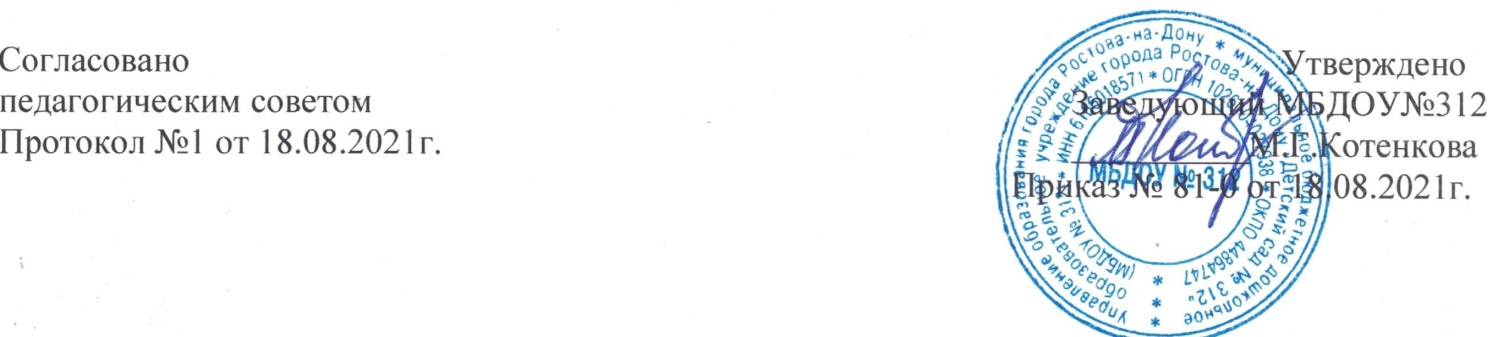 РАБОЧАЯ ПРОГРАММА    по дополнительной образовательной программе дошкольного образования    «КРОХА»    на 2021-2022 учебный годРуководитель: Федотова Анастасия Викторовна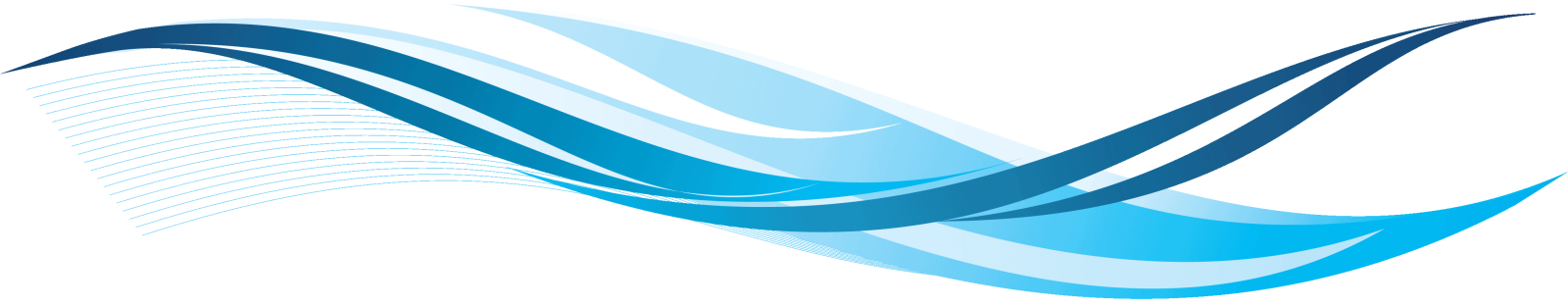 Учебный план по программе «Кроха» Для детей 2-3 лет (первая младшая группа)Образовательная деятельность проводится во второй половине дня один раз в неделю по подгруппам , длительность одного занятия 8-10 минут. В середине занятия предусмотрены физминутки или музыкально-ритмические движения в зависимости от тематической направленности занятияРАСПИСАНИЕ ОБРАЗОВАТЕЛЬНОЙ ДЕЯТЕЛЬНОСТИВВЕДЕНИЕРанний возраст — это период наиболее интенсивного развития всех органов и систем организма ребенка, формирования различных умений, навыков и поведения. Уже в первые годы жизни перед детьми открывается мир человеческих отношений. Они осваивают простейшие правила поведения. У них формируются вкусы, привычки и привязанности.В возрасте 2-3 лет начинает раскрываться индивидуальность ребенка, проявляется его темперамент, определяются черты характера. Именно поэтому о маленьком ребенке можно говорить как о развивающейся личности, так как в этот период закладываются основы таких качеств, как компетентность, самостоятельность, творчество и т.д.Решающим в развитии личности малыша являются социальные условия его жизни, то есть общение, обучающие взаимодействия, организация жизни в целом, влияние окружающей среды. При этом именно педагогические воздействия во многом определяют уровень развития ребенка. Они учитывают общие закономерности развития детей этого возраста, индивидуальные особенности. Это позволяет определить направление ближайшего развития.Главными задачами педагогического процесса этого возраста является амплификация (обогащение) развития, реализация принципов гуманизации, которые ориентируются не на усредненную личность, а на индивидуальность каждого ребенка.ОСОБЕННОСТИ РАЗВИТИЯ И ВОСПИТАНИЯ ДЕТЕЙ 2-3 ЛЕТ.В этом возрасте учитывается масса тела ребенка и рост. Крепнет организм, совершенствуется двигательный аппарат, деятельность нервной системы, повышается работоспособность ее, благодаря чему возрастает продолжительность активного бодрствования. В этом возрасте у ребенка легче формируются навыки общения друг с другом. Дети могут на короткое время удерживаться от действий. Все это становится возможным благодаря совершенствованию разных видов условного торможения. Однако, они по - прежнему легко возбуждаются, утомляются от однообразной деятельности.В целом психическое развитие детей 2-3 лет характеризуется активной направленностью на выполнение действий без помощи взрослого, т.е стремление к самостоятельности, дальнейшим развитием наглядно - действенного мышления и появлением элементарных суждений об окружающем, образованием новых форм взаимодействий между детьми, постепенным переходом от одиночных игр и игр «рядом» к простейшим формам совместной игровой деятельности. В этот период значительное место начинает занимать сюжетная игра, в которой дети отображают действия близких им людей, а к концу 3 года берут на себя роли. Появляются первые проявления их изобразительной (рисунок, лепка) и конструктивной деятельности. Деятельность детей становится сложнее и разнообразнее: дети уже умеют отличать игру от учебных и трудовых заданий. В результате игр и занятий развиваются психические процессы: память, внимание, мышление. Формируются новые потребности и интересы детей. Так, в плане двигательной деятельности возрастают целенаправленность движений: собирают кубики для строительства, влезает на стул, чтобы что-то достать. Появляется способность и желание выполнять имитационные движения, что позволяет разнообразить игровые задания. Совершенствуются и сами основные движения: ходьба, бег, прыжки, лазание и т.д. У детей 2-3 лет наступает период интенсивного развития самостоятельности, которая проявляется во всех сферах жизни и деятельности: совершенствуются навыки самообслуживания, воспроизводятся эпизоды из жизни. Самостоятельность формируется и проявляется в процессе занятийб слушать сказку, объяснение, отвечать на вопросы, осуществлять в рисунках, постройках задуманное. Дети учатся самостоятельно выполнять простейшие трудовые поручения, формируется умение по своей инициативе выражать свои положительные и отрицательные отношения к сверстнику, выполняют по просьбе взрослых простые обязанности. В эмоциональном плане на поведение детей 2-3 лет влияют их жизненный2 опыт и возрастные особенности. Так с приобретаемым жизненным опытом и навыками становятся устойчивее и разнообразнее эстетические эмоции. Наблюдаются индивидуальные различия в проявлении эмоций. Богаче становятся и формы выраженияэмоций: мимика, жесты и интонации. Осознаннее становятся взаимоотношения со взрослыми и сверстниками. Появляются самостоятельные суждения, содержащие нравственную оценку. Благодаря развивающемуся умению договариваться о совместных действиях в игре развивается и закрепляется доброжелательность в общении друг с другом, т.к действия детей в этом возрасте еще не объединены в сложную систему деятельности и в ней отсутствует подчинение второстепенных мотивов. Эмоции детей кратковременны и неустойчивы.Речь для детей 2-3 лет становится важнейшим средством познания окружающего, а познавательная деятельность стимулирует развитие его инициативной речи. У ребенка появляется настоятельная потребность спрашивать взрослого обо всем. Это является основой дальнейшего развития диалогической речи. Происходит расширение словаря, понимаемой и активной речи, воспитывается звуковая культура речи, совершенствуется грамматический строй, развивается звуковая речь (монолог, диалог). В процессе познавательной деятельности формируется инициативная речь. Она направлена на систематизацию имеющегося и формирование нового опыта. Увеличивается число высказываний, относящихся к познавательным потребностям. Активный словарь детей к концу третьего года жизни возрастает до 1500 слов. Также интенсивно развивается смысловая сторона речи, функции сравнения и обобщения, грамматический строй, артикуляция.Сенсорное развитие у 2-3 летних детей характеризуется ускоренным темпом. В этом возрасте сенсорное развитие является основной линией развития и в то же время все остальные линии развития базируются на сенсорной основе. Наполненный ребенком сенсорный опыт связывается с конкретными предметами и явлениями. На третьем году жизни ребенок начинает обозначать сенсорные свойства и признаки краткими пояснениями: белые пятна на голубом фоне- снег идет, оранжевый круг - светит солнце и т.д. с помощью цвета он обобщает характерные признаки широкого круга предметов и явлений. Познавательная потребность в этом возрасте в основном направлена на обследование величины, формы, фактуры, звуков, соотношение частей. Сенсорное развитие в большей степени происходит в повседневной жизни: в игре, на прогулке, в быту. В процессе практических действий с предметами и наблюдений ребенок учится соотносить свойства и положение в пространстве одних предметов с теми же характеристиками других, выделять общее в предметах и явлениях, что пытается изобразить доступными для него средствами ( строительные наборы, мозаики и т.д.). Появляется стремление более четко следовать образцу, заданному взрослым. Более совершенной становится координация движений руки под контролем глаза. В процессе совершенствования восприятия ( сравнения и сопоставления) ребенок начинает узнавать предметы по наиболее характерным признакам и свойствам. Так, к 3 летнему возрасту завершается подготовительный этап сенсорного развития ребенка.• Мышление в раннем возрасте носит наглядно - действенный характер, но постепенно формируется наглядно - образное. Свойственное дошкольному периоду детства, а затем отвлеченное, логическое. При этом ранние формы мышления не исчезают, а остаются в глубине сознания. У детей 2-3 лет анализ, синтез, сравнение и другие мыслительные процессы еще неотделимы от практических действий с предметами. Ребенок овладевает обобщениями по существенным признакам, что является необходимым условием развития мышления и интеллектуальной компетенцей этого возраста, которая выражается в развитии восприятия, символической (знаковой) функции мышления (замещения) и осмысленной предметной деятельности.Из вышеизложенного следует, что младший дошкольный возраст (2-3 года) характеризуется свей структурой и динамикой, и включает в себя качественно особые, специфические отношения между ребенком и взрослым, между сверстниками, определенную последовательность видов деятельности, основные психологические достижения ребенка, свидетельствующие о развитии его психики, сознания и личности.В этом возрасте закладывается будущий фундамент социализации ребенка, устанавливается его связь с людьми, природой, предметным миром, происходит приобщение к культуре, общечеловеческим ценностям, формируются основы самосознания и индивидуальности ребенка. Поскольку перечень аспектов развития данного возраста весьма обширен, автору интегрированный подход к воспитательно — образовательному процессу предоставляется наиболее оправданным, действенным и целесообразным, что и послужило поводом создания данной программы.При разработке программы основной упор осуществлялся на принципы общей дидактики (связи с жизнью, систематичности и последовательности, индивидуального подхода в обучении и художественном развитии детей, наглядности) и дидактики частных методик (музыки, речевого развития, художественно - творческой деятельности). Эти принципы связаны со спецификой каждого вида деятельности и направления воспитания. Это такие принципы, как:Принцип взаимосвязи обучения и развития ( т.е. обучение носит развивающий характер, что способствует гармоничному, эстетическому, нравственному и интеллектуальному развитию детей);Принцип интеграции видов искусств, видов художественно - творческой деятельности и умственного (мышление, логика, сенсорика, развитие речи) развития;Психические процессы, на которых базируются все виды деятельности и которые необходимыдля ее успешного усвоения (эти же процессы в деятельности и развиваются: восприятие зрительное,слуховое, тактильное, вкусовое, кинестетическое), воображение, образное представление и образное мышление, эмоциональное отношение к окружающему, произведениям искусства и деятельности человека, память, внимание и воля);  Образ предмета или явления действительности, который воспринимается и выражается в разных видах деятельности с помощью тех выразительных средств, которые присущи данному виду деятельности или искусства. Так интеграция в данном случае понимается как более глубокая форма взаимосвязи, взаимопроникновения воспитания и образования, которая охватывает все виды деятельности детей: все виды игр, изобразительная, музыкальная, познавательная, художественно - речевая. Интеграция основывается на общности психических процессов, развитие которых необходимо для успешного осуществления творческой деятельности (эстетическое восприятие, образное мышление, воображение, эмоции, память, внимание. Интегрирование разного содержания в воспитательно - образовательной работе с детьми соответствует характеру их мышления: оно является наглядно - действенным и наглядно - образным. Вместе с тем и восприятие, лежащее в основе детского творчества и мышление синкретичны. Интегрирование разных направлений основывается на синтезе и позволяет детям ярче проявлять себя в том или ином виде деятельности. Развитие способностей в одном виде деятельности может оказывать влияние на более успешное в другом, что определяется общностью основных психических процессов.Особое внимание уделяется в программе таким принципам, как принципы народности, культуросообразности, взаимосвязи эстетического воспитания с интеллектуальным и нравственным, личностно - ориентированного подхода. Это позволяет наиболее успешно решать поставленные задачи.ЦЕЛЬ ПРОГРАММЫ:Раскрытие и комплексное развитие интеллектуального, творческого и нравственного потенциала детей 2-3 лет путем интеграции художественно - эстетического и умственного воспитания.ЗАДАЧИ ПРОГРАММЫ:Развитие устойчивого познавательного процесса;Развитие основных когнитивных процессов (ощущения, восприятия, памяти, внимания);Развитие различных форм мышления (наглядно- действенного, наглядно - образного, вербально - логического);Формирование представлений о единстве многогранности окружающего мира, его противоречивости, закономерностях развития;Развитие творческо — речевой деятельности, формирование устойчивого интереса к художественному слову, эстетического восприятия литературы.Эти задачи реализуются на каждом занятии через фрагменты по развитию речи, ознакомлению с окружающим, математики, сенсорики, логики.Обогащение духовного мира различными средствами ( музыка, пение, танцевальные движения, изобразительная деятельность, драматизация, кукольный и настольный театры);Формирование эстетического отношения к окружающему миру: природы, взрослым, сверстникам, ценностям культуры;Развитие чувственного восприятия окружающего мира;Развитие воображения;Формирование	эмоционально - положительного отношения к объектам эстетического восприятия: картинам, танцам, песням, спектаклям и т.д.;Развитие	крупной и мелкой моторики, жестикуляционной и мимической выразительности;Приучение	детей к выполнению правил этикета, культуры поведения и общения;Развитие	нравственных качеств, нравственного сознания, чувств и поведения;Развитие	эмпатии и эмоциональной отзывчивости по отношению к людям, животным, героям художественной литературы;Формирование навыков эстетического оформления окружающего пространства.Эти задачи решаются на занятии через все виды деятельности.СТРУКТУРА ПРОГРАММЫДанная программа предусматривает комплексное развитие ребенка по 3 основным направлениям: социальное развитие, познавательное развитие, художественно - эстетическое развитие, и имеет блочно - параллельную структуру, предполагающую параллельное развитие детей по всем направлениям в течение года по принципу «от простого к сложному». Такое построение программы обеспечивает комплексное развитие ребенка и устойчивую динамику процесса обучения и воспитания.Программа состоит из 3 блоков:1 блок - социальное развитие «Мой мир»Акцентируется социальная компетентность ребенка в единстве ее мотивационного, когнитивного и поведенческого компонентов. В качестве основы социального развития ставится задача общения ребенка со сверстниками и со взрослыми. Общение и разнообразные виды деятельности детей выступают как главное условие усвоения ребенком направленныхоснов, национальных традиций, любви к семье, гражданственности, какоснова формирования его самосознания.Темы:«Я сам»«Я и вы»«Я и мы» блок - познавательное развитие «Удивительное рядом»Главными задачами этого направления являются: развитие у детей умения выбирать необходимую информацию, обогащать способы и средства построения собственной деятельности, способности видеть общее в едином явлении и находить самостоятельное решение возникающих проблем. Темы:«Мир предметов»игрушкитранспортпредметы обихода«Природа и мы»животные (домашние и дикие)птицырастениявремена года, природные явления3 блок - художественно - эстетическое развитие «Какпрекрасен этот мир» Темы:«В стране Вообразили»«Мои первые книги»«Сказка рядышком живет»«Радуга красок»«Я рисую, посмотрите»«Раз дощечка, два дощечка - будет лесенка»«Если видим на картине...»«Волшебный мир звуков»«Раз словечко, два словечко - будет песенка»«Музыка настроений»Это направление рассматривается в единстве формирования эстетического отношения к миру и художественного развития ребенка средствами литературы и искусства. В основу художественно - эстетического развития положено формирование умственных и художественных способностей: музыкальных, литературных, изобразительной деятельности, детское творчество, интеграция различных видов деятельности.ПЕРСПЕКТИВНОЕ ПЛАНИРОВАНИЕОКТЯБРЬНОЯБРЬДЕКАБРЬЯНВАРЬФЕВРАЛЬМАРТАПРЕЛЬПрограммные задачиКв-лблокТемапознавательныеобучающиеПервый квартал1 блок «Мой мир»1. «Я сам!»2. «Я и вы»3. «Я и мы»1. Проявление интереса к самому себе (свое имя, дом, дет. Сад, группа, игрушки, свои вещи);эмоциональной сферы.2. Знакомство со способамивзаимодействия со взрослыми,проявление интереса к взрослым и их действиям;3. Взаимодействие со сверстниками вразличных видах деятельности,узнавание и называние детей по имени, развитие игрового опыта.Расширение активного словаря, развитие эмоциональной сферы.2 блок « Удивительно рядом »1. «Мир предметов»игрушкитранспортпредметы обихода2. «Природа и мы»а) «Животные»дикиедомашниептицырастенияб) «Времена года, природные явления»1. Знакомство сразными видами игрушек (по материалу, размеру) рассматривание, обыгрывание;2. Знакомство с разными видамитранспорта (грузовой, легковой), выделяя части грузовой машины;3. Учить узнавать и называть предметы обихода и интерьера, называть действия с этими предметами ( посуда, одежда, мебель);4. Освоение навыков пользования различными предметами.1. Учить узнавать и называть домашних животных;2. Дать детямпредставление о их строении, особенности звукоподражания;3. Знакомить детей с обитателями леса, их характерными особенностями,звукоподражанием, называя части тела;4. Знакомить детей с домашними идикими птицами, их отличиямиживотных, звукоподражанием,отличать и называть части тела.5. Учить, узнавать овощи фрукты повнешнему виду и вкусу.6. Учить узнавать и называть растенияближайшего окружения (2-3), узнаватьи называть березу;7. Учить находить у деревьев ствол,ветки, листья, размер и форму листьев и плодов;8. Изучение признаков осени, отмечатьсостояние природы (живой и неживой).1. Различение предметов по форме, размеру, цвету, по кол-ву;2. Формировать понятия (один, много)3. Учить, называть и различать круг, квадрат.4. Учить, узнавать и называть цвета (красный, синий, желтый, зеленый, белый)5. Учить ориентироваться в размерах и предметах (большой-маленький, длинный-короткий)3 блок « Как прекрасен этот мир »«В стране Вообразили»1. «Мои первые книжки»2. «Сказка рядышком живет»«Радуга красок»1. «Я рисую, посмотрите»2. «Раз дощечка-будет лесенка»3. «Если видим на картине»«Волшебный мир звуков»1. «Раз словечко, два словечко-будет песенка»2. «Музыка настроений»1. Воспитывать игровые действия потексту;2. Учить понимать содержание,узнавать героев при многократномрассказывании, подхватывать слова истроки из знакомых стихов и потешек;3. Учить слушать внимательнохудожественный текстактивно реагировать на его содержание.4. Подводить детей передачепреднамеренного изображения;5. Учить держать карандаш, фломастер, кисть правильно;6. Обучать приемам изображенияпредметов с помощью линий;7. Узнавание в различных формахконкретных явлений.8. Знакомить с деталями строительного материала с приемамилепки пластилина;9. Учить рассматриванию предметныхкартинок, узнавать и называть знакомые на картинках предметы;учить рассматривать картины,понимать действия персонажей,формировать понятие причинно-следственных связей;10. Воспитывать интерес к слушаниюмузыкальных произведений, подпеватьслова и фразы, звукоподражать, вызвать активный эмоциональный отклик на веселую музыку, развиватьдинамическое и ритмическое, высотное восприятие;11. Учить простейшим танцевальнымдвижениям.1. Использовать доступные речевые средства;2. Стремиться к диалогу со взрослыми.3. Развивать и активизировать словаря детей.4. Осваивание структуры простого предложения, овладение культурой речи (дыхания, темп, дикция, артикуляция) 5. Развитие мелкой моторики.6. Учить скатывать шарики и колбаски из пластилина.7. Учить составлять на бумаге простейших композиций из целых, плоских форм.8. Развивать простейшие навыки игровой и музыкальной деятельности. 2 квартал2 квартал1 блок «Мой мир»1 блок «Мой мир»1. «Я сам»2. «Я и Вы»3. «Я и мы»1. «Я сам»2. «Я и Вы»3. «Я и мы»1. Самостоятельное воспроизведение игровых действий;2. Формировать понятие о себе какживом существе, о частях тела;3. Формировать представлениятруде взрослых;4. Расширять потребность в общении со взрослыми;5. Поощрять проявленияпознавательного интереса;6. Развитие представлений хозяйственно бытовой деятельности;7. Проявление интересавыражению эмоций сверстников;8. Воспитание адекватной реакциина поступки окружающих;9. Узнавание себя, детей,родственников на фото, зеркале.1. Самостоятельное воспроизведение игровых действий;2. Формировать понятие о себе какживом существе, о частях тела;3. Формировать представлениятруде взрослых;4. Расширять потребность в общении со взрослыми;5. Поощрять проявленияпознавательного интереса;6. Развитие представлений хозяйственно бытовой деятельности;7. Проявление интересавыражению эмоций сверстников;8. Воспитание адекватной реакциина поступки окружающих;9. Узнавание себя, детей,родственников на фото, зеркале.1. Расширение словарного запаса.2. Развитие связной речи, эмоциональной сферы, навыков общения.2 блок «Удивительное рядом»2 блок «Удивительное рядом»«Мир предметов»«игрушки»«транспорт»«предметы обихода»«Природа и мы»«домашние животные»«дикие животные»«птицы»«растения»«времена года, природные явления»«Мир предметов»«игрушки»«транспорт»«предметы обихода»«Природа и мы»«домашние животные»«дикие животные»«птицы»«растения»«времена года, природные явления»1. Расширять представленияоб игрушках: игрушка предмет домашнего игрушечного хозяйства;2. Формировать представлениео функциональномназначении игрушек;3. Развивать игровую деятельность,подводить к сюжетно — игровой деятельности к словесномуописанию;4. Продолжать расширятьпредставления в видах транспорта:пассажирский и грузовой;5. Учить называть составные части машины;6. Закреплять и расширять понятиядетей об отдельных предметахмебели, посуды, одежды; знакомить с обобщающими существительными(одежда, мебель, посуда);7. Развивать функцию общения,определять принадлежностьпредметов к определенному видудеятельности;8. Ввести обобщающее понятие«домашние животные», знакомить сживотными,их детенышами,узнавать знакомых на картинках,называть их, отмечать характерныеособенности, отличительныепризнаки;9. Ввести понятие «Дикиеживотные», «звери»;10. Продолжать знакомитьразличными птицами: сова, дятел,скворец и т.д.11. Обогащать представления обобразе жизни птиц;12. Различать и называть основныечасти растений;13.Формировать представления опосадке, росте растений;14. Расширять знания детей обовощах и фруктах (цитрусовые),деревьях (яблоко), узнавать их накартинках и называть;15. Формировать понятия «овощи»,«фрукты»16. Формировать представления озимней природе, характерныхособенностях1. Расширять представленияоб игрушках: игрушка предмет домашнего игрушечного хозяйства;2. Формировать представлениео функциональномназначении игрушек;3. Развивать игровую деятельность,подводить к сюжетно — игровой деятельности к словесномуописанию;4. Продолжать расширятьпредставления в видах транспорта:пассажирский и грузовой;5. Учить называть составные части машины;6. Закреплять и расширять понятиядетей об отдельных предметахмебели, посуды, одежды; знакомить с обобщающими существительными(одежда, мебель, посуда);7. Развивать функцию общения,определять принадлежностьпредметов к определенному видудеятельности;8. Ввести обобщающее понятие«домашние животные», знакомить сживотными,их детенышами,узнавать знакомых на картинках,называть их, отмечать характерныеособенности, отличительныепризнаки;9. Ввести понятие «Дикиеживотные», «звери»;10. Продолжать знакомитьразличными птицами: сова, дятел,скворец и т.д.11. Обогащать представления обобразе жизни птиц;12. Различать и называть основныечасти растений;13.Формировать представления опосадке, росте растений;14. Расширять знания детей обовощах и фруктах (цитрусовые),деревьях (яблоко), узнавать их накартинках и называть;15. Формировать понятия «овощи»,«фрукты»16. Формировать представления озимней природе, характерныхособенностях1. Развитие образного мышления.2. Дальнейшее расширения активного словаря.3. Учить подбирать предметы одинаковых и разных по форме и размеру.4. Учить сравнивать по совокупности предметов, по кол-ву (столько же)5. Учить складывать из кубиков узор по образцу. 6. Развитие и активизация словаря, называния действий с предметами, собственных действий.7. Овладение грамматической структурой речи (окончание для рода, числа, падежа, времени)8. Постановка гласных.9. Развитие дикции и артикуляции.3 блок «Как прекрасен этот мир»3 блок «Как прекрасен этот мир»«В стране Вообразили»1. «Мои первые книжки»2. «Сказка рядышком живет»«Радуга красок»1. «Я рисую, посмотрите»2. «Раз дощечка-будет лесенка»3. «Если видим на картине»«Волшебный мир звуков»1. «Раз словечко, два словечко-будет песенка»2. «Музыка настроений»«В стране Вообразили»1. «Мои первые книжки»2. «Сказка рядышком живет»«Радуга красок»1. «Я рисую, посмотрите»2. «Раз дощечка-будет лесенка»3. «Если видим на картине»«Волшебный мир звуков»1. «Раз словечко, два словечко-будет песенка»2. «Музыка настроений»1. Запоминать и узнаватьзнакомое произведение,2. Узнавать иллюстрацияхохватывать знакомые словаи строки; воспитыватьинтерес и любовь кхудожественному слову,слушать и пониматьсодержание без наглядногосопровождения, соотноситьслуховое восприятие снаглядными пособиями.Продолжать знакомить со сказкамио животных, сюжетными сказками.Воспроизводить отдельные эпизоды; побуждать к простейшейдраматизации и инсценированию;учить соотносить реальные образцыизображениями на бумаге (пятна,штрихи, линии, контуры, цвет);изображать в лепке, аппликации,конструированиизнакомые предметы; учить рассматривать ипонимать картины с развернутымсюжетом; отмечать детали визображении людей, животных,природы; развивать эстетическоевосприятие; высказывать свои впечатления; приобщать к процессупения, приучать к пропеванию, а непрогвариванию текста; развивать устойчивые певческие навыки, понимать о чем поется в песне, узнавать знакомые песни; обогащать музыкальные представления;вызывать активный эмоциональныйотклик на прослушивание, знакомить с детскимимузыкальными инструментами;побуждать к движениям по показу исловесным указаниям.1. Запоминать и узнаватьзнакомое произведение,2. Узнавать иллюстрацияхохватывать знакомые словаи строки; воспитыватьинтерес и любовь кхудожественному слову,слушать и пониматьсодержание без наглядногосопровождения, соотноситьслуховое восприятие снаглядными пособиями.Продолжать знакомить со сказкамио животных, сюжетными сказками.Воспроизводить отдельные эпизоды; побуждать к простейшейдраматизации и инсценированию;учить соотносить реальные образцыизображениями на бумаге (пятна,штрихи, линии, контуры, цвет);изображать в лепке, аппликации,конструированиизнакомые предметы; учить рассматривать ипонимать картины с развернутымсюжетом; отмечать детали визображении людей, животных,природы; развивать эстетическоевосприятие; высказывать свои впечатления; приобщать к процессупения, приучать к пропеванию, а непрогвариванию текста; развивать устойчивые певческие навыки, понимать о чем поется в песне, узнавать знакомые песни; обогащать музыкальные представления;вызывать активный эмоциональныйотклик на прослушивание, знакомить с детскимимузыкальными инструментами;побуждать к движениям по показу исловесным указаниям.1. Развивать образную память, составлятьповествования из 2-3 простых предложений;Формировать интонационнуювыразительность речи;развитие жестикуляциимимики; развитие дикции иартикуляции;Формировать образное мышление; координациюдвижений рук и глаз;выполнять прямыепересекающиеся линии, точки, круги, мазки; развитие мелкой моторики;Развивать зрительное восприятие, мышление, речь;Развитие навыка протяжного и отрывистого пропеванияРазвитие дикции, артикуляции, певческогодыхания;Развивать ладовое,тембровое,динамическое,ритмическое восприятие1. Развивать образную память, составлятьповествования из 2-3 простых предложений;Формировать интонационнуювыразительность речи;развитие жестикуляциимимики; развитие дикции иартикуляции;Формировать образное мышление; координациюдвижений рук и глаз;выполнять прямыепересекающиеся линии, точки, круги, мазки; развитие мелкой моторики;Развивать зрительное восприятие, мышление, речь;Развитие навыка протяжного и отрывистого пропеванияРазвитие дикции, артикуляции, певческогодыхания;Развивать ладовое,тембровое,динамическое,ритмическое восприятие1. Развивать образную память, составлятьповествования из 2-3 простых предложений;Формировать интонационнуювыразительность речи;развитие жестикуляциимимики; развитие дикции иартикуляции;Формировать образное мышление; координациюдвижений рук и глаз;выполнять прямыепересекающиеся линии, точки, круги, мазки; развитие мелкой моторики;Развивать зрительное восприятие, мышление, речь;Развитие навыка протяжного и отрывистого пропеванияРазвитие дикции, артикуляции, певческогодыхания;Развивать ладовое,тембровое,динамическое,ритмическое восприятие3 квартал1 блок «Мой мир»1. «Я сам!»2. «Я и Вы»3. «Я и мы»1. Учить детей узнаватьсвои игрушки, вещи,уметь отличать их отчужих;2. учить проявлятьэмпатию к детям,взрослым и животным;3. поощрять потребностьзадавать вопросы иотвечать на них.1. Учить понимать, чтотакое «моя семья»;2. учить понимать иназывать действиявзрослых по заботе одетях;3. формироватьпредставление онекоторых профессияхи предметах ихдеятельности.1.Развивать навыкисамостоятельной игровойдеятельности;2. учить определятьэмоциональное состояниесвоих сверстников.2 блок «Удивительное рядом»1. «Мир предметов»игрушкитранспортпредметы обихода2. «Природа и мы»а) «Животные»дикиедомашниептицырастенияВремена года1. «Мир предметов»игрушкитранспортпредметы обихода2. «Природа и мы»а) «Животные»дикиедомашниептицырастенияВремена года1. Учить обыгрывать сюжетные игрушки с использованиемсоответствующей развивающей среды.1. Знакомить с наземным,воздушным и водным транспортом,способами движения;2. формировать понятие «транспорт» и дать понятие о светофоре;1. Развивать представления опредметах быта (предметы личнойгигиены, посуда);2. продолжать формировать функцию обобщения.3. Ввести понятие «чайная посуда истоловая посуда».1. Продолжать учитьдетей узнавать животных позвукоподражанию;2. закреплять знания о детенышах;3. расширять представления о пользе домашних животных;4. знакомить с названиями жилищживотных,5. расширять представления оживотных других стран.1. Расширенное знакомство своробьями, воронами, сороками, ихповадками, внешним видом и средой обитания.1. Формировать представления одикорастущих и комнатных растениях;2. учить узнавать и называть растения и их основные части.1. Учить понимать явления природы в их развитии, отмечатьСоотнесение формыобъемного предмета сизображением,нахождение лишнихэлементов,знакомство с шаром,кубом. графическимизображением 1,2,3,понятия «поровну»,«Здесь столько же,сколько».Освоение форммонологической речи,использоватьВысказыванияпредложений,использование слов суменьшительными,увеличительными иласкательнымисуффиксами.расширениесловарного запаса,развитие мелкоймоторики,знакомство с буквами«а, о, у, и», способамиих артикуляции.Закрепление основныхцветов спектра,различать и называтькачества предмета,сортировать игруппировать картинкипо принципупринадлежности,развивать функциисравнения иобобщения на основегруппировок картинок.Соотнесение формыобъемного предмета сизображением,нахождение лишнихэлементов,знакомство с шаром,кубом. графическимизображением 1,2,3,понятия «поровну»,«Здесь столько же,сколько».Освоение форммонологической речи,использоватьВысказыванияпредложений,использование слов суменьшительными,увеличительными иласкательнымисуффиксами.расширениесловарного запаса,развитие мелкоймоторики,знакомство с буквами«а, о, у, и», способамиих артикуляции.Закрепление основныхцветов спектра,различать и называтькачества предмета,сортировать игруппировать картинкипо принципупринадлежности,развивать функциисравнения иобобщения на основегруппировок картинок.3 блок «Как прекрасен этот мир»3 блок «Как прекрасен этот мир»В стране Вообразили:1. «Мои первые книжки»2. «Сказка рядышком живёт»Радуга красок:1. «Я рисую, посмотрите»2. «Будет лесенка»3. «Если видим на картине»1. Продолжать учитьвнимательно слушатьлитературное произведение,понимать и запоминатьо чем говорится в нем;2. учить слушать вместе сдругими детьми, понимать причинно следственные связи;3. учить осмысливать образность словесного искусства;4. отмечать средства создания и выражения художественноголитературного образа;5. знакомить с фольклорнымлитературным наследием;6. приобщать детей к миру поэзии;7. развивать навыки заучивания наизусть стихи и чтения их напублике.1. Продолжать знакомить со сказками (сюжетные, оживотных);2. учить запоминать последовательность событий, персонажей сказок, отмечать ихособенности и причинноследственные связисобытий и появление персонажей;3. учить давать нравственную оценку поступкам героев, понимать игровой характер сказок.1. Учить создавать изнескольких частей образ;2. учить закрашивать части рисунка;3. закреплять навыки пользования кистью, подводить к созданиюпреднамеренных изображений.1. Учить создавать образы формообразующими движениями в лепке;2. учить соединять и разделять отдельные фрагменты;3. учить создавать устойчивые постройки, соотносить детали конструктора по величине4. самостоятельно создавать постройки и обыгрывать их.1. Учить выражать словом сюжет картины, принимать мотивацию действий сюжета, связывать в 1 сюжет 2 картины;2. учить понимать картины с развернутым содержанием, отмечать детали, настроение.1. Продолжать учитьвнимательно слушатьлитературное произведение,понимать и запоминатьо чем говорится в нем;2. учить слушать вместе сдругими детьми, понимать причинно следственные связи;3. учить осмысливать образность словесного искусства;4. отмечать средства создания и выражения художественноголитературного образа;5. знакомить с фольклорнымлитературным наследием;6. приобщать детей к миру поэзии;7. развивать навыки заучивания наизусть стихи и чтения их напублике.1. Продолжать знакомить со сказками (сюжетные, оживотных);2. учить запоминать последовательность событий, персонажей сказок, отмечать ихособенности и причинноследственные связисобытий и появление персонажей;3. учить давать нравственную оценку поступкам героев, понимать игровой характер сказок.1. Учить создавать изнескольких частей образ;2. учить закрашивать части рисунка;3. закреплять навыки пользования кистью, подводить к созданиюпреднамеренных изображений.1. Учить создавать образы формообразующими движениями в лепке;2. учить соединять и разделять отдельные фрагменты;3. учить создавать устойчивые постройки, соотносить детали конструктора по величине4. самостоятельно создавать постройки и обыгрывать их.1. Учить выражать словом сюжет картины, принимать мотивацию действий сюжета, связывать в 1 сюжет 2 картины;2. учить понимать картины с развернутым содержанием, отмечать детали, настроение.Развитие выразительности речи, слухового внимания, дикции, артикуляции, жестов, мимики, речевого дыхания.Развитие навыков расплющивания и скатывания пластилина,развитие мелкой моторики и образного мышления.Развитие выразительности речи, слухового внимания, дикции, артикуляции, жестов, мимики, речевого дыхания.Развитие навыков расплющивания и скатывания пластилина,развитие мелкой моторики и образного мышления.Развитие выразительности речи, слухового внимания, дикции, артикуляции, жестов, мимики, речевого дыхания.Развитие навыков расплющивания и скатывания пластилина,развитие мелкой моторики и образного мышления.Волшебный мир звуков:«Будет песенка»«Музыка настроения»Волшебный мир звуков:«Будет песенка»«Музыка настроения»1. Развивать навыки пения со взрослыми, узнавать знакомые песни, запоминать содержание.2. Учить эмоционально реагировать на музыку разного характера, знакомиться со звучанием музыкальных инструментов;3. приучать к активной музыкально – игровой деятельности.1. Развивать навыки пения со взрослыми, узнавать знакомые песни, запоминать содержание.2. Учить эмоционально реагировать на музыку разного характера, знакомиться со звучанием музыкальных инструментов;3. приучать к активной музыкально – игровой деятельности.№СодержаниеПрограммное содержание1 занятиеПопевка «Солнышко» р.н.п.Потешки: «Большие ноги», «Водичка – водичка»Пальчиковые игры: «Доброе утро», «Щи-щиталочка»Игра «Найди и назови овощ в картине»Песня «Огородная – хороводная»Тема: «Катины помощники»Учить группировать по цвету, форме, предметному назначению;Закреплять знание цветов: красный, желтый, зеленый;Знакомить с овощами: огурец, морковь, помидорРазвивать речь, знакомя с фольклором;Развивать двигательную координацию, мелкую моторику;Развивать фонематический слух;Приучать к музыкально – игровой деятельности: ходить по кругу, держась за руки, выполнять хлопки и притопы, подпевать слова.2 занятиеПальчиковая разминка «Доброе утро», Капельки»Тематический этюд «Семечко», стих. А.Барто «Лошадка», музыкально- двигательное упражнение «Машина, лошадка»Песня «Урожайная» ФилиппенкоИгра с колокольчикамид/и «Варим щи» (вкладыши)Тема:«В гостях у бабушки Арины»Расширять представление об овощах, узнавать их на тарелке;Вводить в активный словарь определение «овощи», «урожай»;Развивать понятия «маленькие и большие»Учить соотносить натуральные объекты с иллюстрациями;Закреплять цвета;Учить сравнивать объекты по величине и по формеРазвивать мелкую моторику;Создание положительного эмоционального настроя;Знакомить со стихотворными формами, приучать к ритму и динамике стихотворения;Развивать навыки диалогической речи, дикции, артикуляции;Учить сравнивать предметы путем размещения вкладышей;Учить подпевать слова, играть на колокольчиках;Развивать тембровое восприятие и навыки музыкально – игровой деятельности.3 занятиеД/И «Собери овощи в корзину»Психотренинг «Все у нас хорошо», пальчиковая разминка «Здравствуй, пальчик»Потешка «Водичка – водичка», загадка о собакеЗвукоподражание «Собака», «Машина»,Песня «Собачка» Раухвергера, «Машина» ВолковаКонструирование «Машина»Тема: «Шарик идет в магазин»Учить дифференцировать предметы по одной принадлежности;Повторить знание цвета и формы;Формировать представление о поверхности: пушистый, гладкий;Развивать представление о транспорте, составных частях машины;Развивать мелкую моторику, дикцию, артикуляцию, дыхание 4 занятиеПальчиковая разминка «Замок»Муз. Д\И «Ладушки – ладошки»Сказка «Репка»Д/упражнение «Кто что ест?»Рисование «Репка»Тема: «Посадил дед репку»Формирование представлений о форме, цвете, размере: большое, меньше – маленькое, далеко – ближе – близко;Расширять представление о дереве: ствол, ветки, листья, понятия- куст, трава, вводить их в активный словарь;Развивать мелкую моторику;Знакомить с русскими народными сказками;Учить внимательно слушать, понимать содержание, запоминать персонажей;Уточнить представление кто что ест (люди и животные)Активизировать в речи глаголы: есть, грызть, лакатьРазвивать навыки жестикуляции;Учить раскрашивать гуашью круг.1 занятиеФонограмма «Голоса птиц в природе»Игромассаж «Устали ножки»Потешка «Мишка косолапый», «Зайчик»Песня «Мы в лесок пойдем»Игра «У медведя во бору»Конструирование «Лесенка для мишки»Мозаика «Елочки – грибочки»Тема: «У медведя во бору»Формировать восприятие поверхности: гладкий – колючий, понятие «высоко – низко»;Учить дифференцировать предметы по форме, расстоянию: далеко – ближе, близко, чередовать по цвету;Расширять представление о деревьях: елка, береза, о животных и среде их обитания;Побуждать к диалогической речи со взрослымиСоздание ощущения физической комфортности, познание себя;Развитие навыков жестикуляции, слухового внимания и динамического восприятия, игровых навыков;Развитие образного мышления, мелкой моторики, навыков построения простейших конструкций.2 занятиеПотешки «Петушок у нас горластый», «Серые гуси», «наши уточки с утра»Пальчиковая разминка «кто как поет»Русские народные песни «Петушок», «Цыплята»Игра «Кто как кричит»м/ игра «Курочки и петушки»Д\И «Найди Пете перышко»Тема: «На птичьем дворе»Учить различать и закреплять цвета, дифференцировать размеры: большой, меньше, маленький, совсем маленький;Учить соотносить реальные образы с изображенными на картине;Расширять знания о домашних птицах, их детенышах, о том, кто как кричит;Формировать понятие «домашние птицы»;Вводить в словарь «шерсть, перья, клюв – клевать», существительное «птицы»;Учить узнавать и называть знакомых птиц на картине;Развивать слуховое восприятие, дикцию, артикуляцию;Учить подпевать концы слов и слова, создавать простые образные движения, мелкую моторику;Упражнять в ходьбе с высоким подниманием колен;Приучать к слушанию фольклорных произведений, понимать и запоминать содержание;Формировать навыки приветствий и благодарения.3 занятиеПотешка «Заинька, повернись»Стихотворение «Ежик» Б.ЗаходераПесни «Машина», «Самолет»Игра «Воробышки и автомобили»Плоскостное конструирование «Ремонт машины»Тема: «Мы едем, едем, едем»Расширять и уточнять представления о видах транспорта, их отличиях, частях тела;Развивать представления о диких животных;Развивать речь, вводить обобщающие слова «транспорт», «животные», «гараж»;Знакомить с фольклорными произведениями и стихами, понимать содержание;Формировать представление о формах: круг, квадрат, прямоугольник, группировать предметы по размеру, цвету;Закреплять знание основных цветов, понятий «большой- маленький»;Развивать простейшие певческие навыки, подведение  к правильному произношению звука «л»;Побуждать к активной музыкально – игровой деятельности;Учить выполнять движения по тексту.4 занятиеСтихи «Белый снег», «У моей Маринки»Потешка «Водичка – водичка»Пальчиковая игра «Капустка»«Танец со снежинками» Ломовойрисование «Падает снег»фонограмма «Песенка снежинок»Тема: Пригласим снежинку в гости»Продолжать формировать понятие: один, много, два;Закрепление цветов, формы;Расширять представления о явлениях природы, времен года, свойствах снега: температура, цвет, состав, переходных состояниях: лед- снег- вода, свойствах воды в природе;Учить слушать фольклорные произведения и стихотворения, понимать содержание, приучать к самостоятельному воспроизведению стихов;Учить соотносить движения с текстом;Развитие мелкой моторики;Учить слушать музыкальные произведения одной тематики, учить образным танцевальным движениям;Учить овладевать навыками работы с кистью и гуашью.1 занятиеСтихотворение «Овощи» ТувимПальчиковое упражнение «Щи- щиталочка»Игра «Поиграем с овощами»Песня «Машенька – Маша»Пляска «Огородная – хороводная»Аппликация «Овощи»Тема: «Кукла Маша в гостях у ребят»Закрепление: понятий «один, много», форма и цвет предметов (круг, овал);Расширять представления о процессе приготовления пищи, предметах столовой посуды, об этике поведения за столом;Развивать певческие и музыкально – игровые  навыки, умение двигаться по кругу;Продолжать развивать мелкую моторику;Закреплять знания овощей, развивать речь, побуждать к диалогической речи со взрослым;Развивать навыки аппликацииВызывать положительные эмоции от совместной деятельности.2 занятиеПальочиковая игра «Месим тесто»Стихотворение «Мы, матре шки»Песня «Мы, матрешки» СлоноваЛепка «Блинчики для маттешки»Тема: «Мы – веселые матрешки»Учить дифференцировать предметы по размеру, отмечать верх – низ, соблюдать последовательность действий по сборке и разборке  матрешки, очередностью построения предметов по размеру, подводить к количественному и порядковому счету до 3;Продолжать развивать мелкую моторику;Знакомить с народной игрушкой;Формировать навыки певческой деятельности, тембровое и ритмическое восприятие;Развивать навыки расплющивания пластилина из шариков;Развивать образное мышление.3 занятиеФонограмма «Пастухи играют на свире6ли»Потешка «Идет коза рогатая»Стихи о животных и их детенышахПесня «На земном лугу»Музыкальное упражнение «Лошади»Рисование «Заборчик для животных»Тема: «Волшебная дудочка пастушка»Расширять представление о животных и их детенышах;Учить находить их на картине и называть;Учить слушать стихотворный текст, понимать и запоминать ключевые слова: «пастух», «пасутся», «стадо»;Знакомить с русскими народными песнями, приучать к певческой деятельности;Упражнять в прямом галопе, ударении носком об пол со звукоподражанием;Учить создавать простые игровые образы;Обучать приемам рисования, изображения кистью с помощью линий;Продолжать развивать образное мышление;Закреплять цвета.4 занятиеФонограмма песни «Зима»Стихи о елкеПесня «Елочка», «Колокольчики звенят» МоцартаРисование «Украсим елку»тема: «Елочка, посвети»Вызывать радостное настроение к новогоднему празднику;Знакомить с тематикой праздника, атрибутами Нового года, персонажами;Повторение, закрепление5 цвета, формы, количественного измерения;Приучать к слушанию вокальных произведений;Играть на колокольчиках, развивая тембровое восприятие;Развивать навыки рисования кистью и гуашью (метод «примакивания» ).1 занятиеПотешка «Уж я Танюшке пирог испеку», «Зайка, зайка, попляши»Пальчиковая разминка «Месим тесто»Конструирование «Проведи колобка по лабиринту»Тема: «И любили Дед и Баба на сметане колобки»Закреплять представления о диких животных с помощью фольклорных произведений;Развивать пространственное ориентирование, закрепление формы круга;Развитие мелкой моторики;Продолжать знакомить с русскими народными сказками, развивать воображение, речь,Воспитывать интерес  и любовь к русскому народному творчеству;Ввести в активный словарь слова: «хрусталь, грызть, рычать»;Развивать дикцию и артикуляцию, экспериментальный выбор правильного пути;Развивать пространственную ориентацию.2 занятиеФонограмма «Голоса птиц в природе»Потешка «Сорока»Чистоговорки на «у», «с»Меледии «Птичка» Григ«Воробышки», «Колокольчики звенят» МоцартМ/д игра «Птички и медведь»Двигательное музыкальное упражнение «Птички»Конструирование «Скворечник»Дыхательное упражнение «Греем птичку»Тема: «Села птичка на окошко»Продолжать знакомить с птицами: сорока, ворона, сова, дятел, воробей;Развивать наблюдательность и зрительную память, чувство эмпатии к меньшим братьям;Повторение и закрепление признаков зимы;Закреплять понятие «высоко – низко», развивать высотное восприятие;Учить дифференцировать птиц по виду, узнавать и называть их на картинкахЗакрепление цветов и фигур: круг, квадрат, треугольникУчить создавать из пространственных фигур конкретные образы;Развивать речь, дикцию, артикуляцию;Закреплять понятия: клюв – клевать, скачет – летает, машет крыльями, крыло, перо;Развивать музыкальную деятельность в различных аспектах.3 занятиеЗагадки о животныхПотешка «Мыши водят хоровод»Песни «Собачка» Раухверг, «Кошка» АлександроваРазминка «Мягкие царапки»Пляска «Гопачок»Тема: «Озорные мышата»Закрепление формы: круг, квадрат, треугольник;Учить устанавливать количественное соответствие;Закрепление понятий «Большой – меньше – маленький;Закреплять знания о животных;Расширять понятия «обеденная посуда, продукты»;Развитие речи с помощью потешек;Развитие мелкой моторики, певческих и двигательных навыков;Учить создавать простые игровые образы.4 занятиеСтихотворения Барто «Заяц», «Мишка», «Лошадка», «Кот», «Бычок»Потешки «Котик усатый», «Пошел котик на Торжок», «Заинька, повернись»Игра «Лошадки на конюшне»Цветное лото «Кто что ест»Игра «Накорми зверей»Тема: «В магазине игрушек»Расширять понятия об игрушках, их функциональной применяемости;Учить соотносить цвета с конкретным образом;Закрепление форм: Ơ, ∆, □, █Учить произносить знакомые стихи;Продолжать знакомить с народными потешками;Ввести в активный словарь слова: «деньги, покупка, покупаю»;Развитие дикции и артикуляции;Развитие музыкально – игровой деятельности;Учить соотносить движения персонажей с музыкой;Развивать динамическое и ритмическое восприятие.1 занятиеПотешка «Ай, лады»Д\И «Катя одевается»Пальчиковая игра «Доброе утро»Пляска «Мишка с куклой»П/и «Веселый мячик»Песня «Мой веселый звонкий мяч»Аппликация «Фрукты»Тема: «Самое – самое вкусное»Расширять и закреплять представления о фруктах, животных, кто что ест;Учить делить предмет на две части и составлять целое из частей, сочетая их по цвету согласно условию, восприятие предмета, составленного из 2 частей, выбор части по соответствующей форме;Учить дифференцировать числа 1-2 по количеству;Закреплять цвета (желтый, зеленый, красный)Расширять представления о предметах одежды и порядке их одевания;Активизировать словарь детей словами: «носки, юбка, кофта»;Развивать навыки аппликации.2 занятиеПотешка «Здравствуй, поезд»Стихи о поездеПесни «Поезд», «Едет, едет паровоз»Двигательное упражнение «Паровоз»Аппликация «Вагончики» (коллективная работа)Тема: «Едет, едет паровоз»Продолжать формировать представления детей о транспорте;Закреплять формы: ○, □, понятий «один- много», подводить к количественному и порядковому счету;Закреплять знания о животных;Приучать детей к диалогической речи, дикции, артикуляции;Учить правильно произносить звуки «х», «у»;Приучать к активной музыкальной деятельности, упражнять в топающем шагеДоставить детям радость от совместной деятельности.3 занятиеПотешка «Водичка, водичка»Пальчиковая разминка «Капельки»Попевка «Солнышко»Разминка «Потянись к солнышку»Дыхательное упражнение «Греем ладошки»Песня «Капельки»Муз. упражнение «Что мы делаем с водой»Рисование «Рыбки в аквариуме»Тема: «Приключение капельки»Развивать представление об окружающем мире, о необходимости воды;Развивать понятия- прозрачная, светлая, грязная вода;Расширять представления детей о рыбах;Вводить в активный словарь детей слова: «плавники», «аквариум»;Прививать навыки ухода за комнатными растениями, аквариумными рыбками;Развивать навыки выразительных жестов, образное мышление;Учить наносить кисточкой методом  примакивания пятна удлиненной формы.4 занятиеСказка В.Сутеева « Разные колеса»Пальчиковая разминка «Зайчик»Песня «Мы в лесок пойдем»Муз. игра – хоровод «На лесной полянке»Конструирование «тележка для ежика»Тема: «Разные колеса» ( по сказке В.Сутеева)Продолжать знакомить со сказками;Учить культуре слушания сказки, запоминать героев и сюжеты;Закреплять знания о животных, их внешнем виде, что они едят;Формировать понятие размеров, навыки количественного и порядкового счета до 4;Учить располагать фигуры в порядке возрастания и убывания по размеру;Формировать представление о трудовой деятельности и целевой направленности предметов труда;Вводить в активный словарь детей уменьшительные и увеличительные суффиксы: «колес/ик/о, колес/ищ/е»;Развивать навыки конструирования, пространственное и образное мышление.1 занятиеСтихотворение «Кто ребенка нежно любит»Фонограмма «Журчит вода»Песня «Мамочка моя», «Каждый маму свою поздравит», «Веснянка»Пальчиковая разминка «Греем ручки»Пляска «Поклонись»Рисование «Украсим платочки для мам»Тема: «Кто ребенка сильно любит»Подводить к пониманию тематических праздников;Воспитывать любовь к матери;Закреплять представление о своей семье и себе в семье;Продолжать учить рассматривать картины, соотносить реальность с изображением;Развивать речь, правильно употребляя существительные;Закреплять знание собирательных существительных: посуда, одежда, фрукты и т.д., знания о предметах обихода;Развивать музыкальную деятельность в разных аспектах;Продолжать развивать навыки рисования кистью и гуашью.2 занятиеПесня о транспорте ( по желанию)Фонограмма «Львенок и черепаха», «Песенка обезьянок»Песня «Спать пора», стихиИгра «Карусели»Лепка «Угощение для зверей»Тема: «Экскурсия в зоопарк»Расширять представления о животных других стран, образе жизни и питании;Развивать функции обобщения и сравнения;Пополнять словарный запас словами: «бегемот», «обезьяна», «слон», «лев», «зоопарк», произношение звуков «С», «л», «б»;Прививать нормы поведения в общественных местах;Развивать музыкальную деятельность в пении, движении;Развивать навыки скатывания из пластилина шариков, колбасок, а так же применять метод расплющивания.3 занятиеПальчиковая разминка «Капельки», «1,2, 3,4, 5, вышли пальчики гулять»Потешка «Солнышко и дождик»«Танец грибочков» ИвенсенВкладывание «Грибы»Тема: «Как грибок  друзей выручал» (по сказке В.Сутеева)Учить выделять общие признаки предмета, развивать навыки порядкового и количественного счета до 3;Знакомить с цифрой 1;Учить детей выбирать предметы  2 заданных форм из 4 возможных, соотносить предметы по форме, цвету в соответствии с мотивацией;Продолжать знакомить со сказками;Развивать речь, воображение, мышление;Активизировать речь детей словами: гриб, шляпка, ножка, грибовница;Продолжать знакомить с детскими музыкальными инструментами;Развивать навыки тембрового восприятия, музыкально – игровой деятельности.4 занятиеЗагадки о веснеПотешка «Солнышко – ведрышко»Фонограмма «Журчание воды»Песня «Веснянка» ФилиппенкоПальчиковая разминка «Греем ручки»Рисование «Ручейки»Тема: «Ручейки весенние зазвенели весело»Расширять представления детей о временах года, их приметах, состоянии воды;Учить устанавливать причинно – следственную связь между явлениями природыПриучать к активному диалогу со взрослым;Развивать слуховое и тембровое восприятие;Рисование кистью плавных горизонтальных линий. 1 занятиеДыхательная разминка «Бом, бом, тили, бом» Ст. «Телефон» Чуковский (фрагмент) Ст. «Кошкин дом» Маршак (фрагмент)Стихи о машинахПесня «Строим дом»Игра «Воробышки и автомобили»Конструирование «Построй дом»Тема: «Как машины зверей спасали»Расширять представления о транспорте: специальные машины (пожарные, скорая помощь); соответствующих профессиях: пожарный, врач;Учить дифференцировать предметы по назначению;Закреплять знания об объемных формах;активизация словаря детей словами: пожарный, пожарная машина, «скорая помощь»;Учить проговаривать звуки «а», «о»;Учить понимать содержание музыки, слушать музыку, активно действовать под музыку;Закрепление навыка конструирования  конкретного предмета;Развивать пространственное соотношение предметов и воображение.2 занятиеЗагадки о животныхРусская народная песня «Петушок», «Колыбельная» РазореноваИгра «Серенькая кошечка»Упражнения на звукоподражаниеРисование «Украсим коврик»Тема: «Приключения щенка» по сказке В. Сутеева «Кто сказал Мяу?»Закреплять понятия о домашних животных, среде обитания;Продолжать знакомить со сказками;Развивать речь, воображение, дикцию, артикуляцию («а», «о», «ш»), логическое мышление;Учить запоминать героев и сюжет;Развивать музыкальную деятельность в разных направлениях – слушание, пение, игра.3 занятиеСт. «Наша Таня» БартоПесня «Мячик» РаухвергераПесня «Мой мяч» ЛомовДвигательное упражнение «Мячики»Игра «Назови свое имя»Аппликация «Веселый мяч»Тема: «Мой веселый звонкий мяч»Закреплять понятие формы: «шар». «круг», «один», «много»;Учить выбирать фигуру из 3 по цвету, составление целого из 2 половинок, знакомить с цифрами 1,2;Развивать представление о свойстве резины «тонет – не тонет»;Самостоятельное рассказывание;Знакомство с буквой «а» (продолжение)Развивать навыки выразительного выполнение движений, приучать кактивной музыкально – игровой деятельности;Активизировать слуховое и динамическое восприятие;Учить наклеивать фигуру на бумагу.4 занятиеКонтрольно – учетное (диагностическое) занятиеВыявить уровень знаний детей